	Заслушав отчет главы Питишевского сельского поселения о результатах его деятельности, деятельности администрации Питишевского сельского поселения за 2019 год, в соответствии с частью 11.1 статьи 35 Федерального закона от 06.10.2003 № 131-ФЗ «Об общих принципах организации местного самоуправления в Российской Федерации», на основании части 1 статьи 21 Устава Питишевского сельского поселения Аликовского района Чувашской Республики, Собрание депутатов Питишевского сельского поселения Аликовского района Чувашской Республики РЕШИЛО:	Утвердить отчет главы Питишевского сельского поселения Аликовского района Чувашской Республики  о проделанной работе за 2020 год и задачах на 2021 год (Приложение).	Признать работу главы Питишевского сельского поселения Аликовского района Чувашской Республики за 2020 год удовлетворительной.Настоящее решение вступает в силу после его официального опубликования.Председатель Собрания депутатов Питишевского сельского поселения                                                       А. Г. ФирсоваГлава Питишевского сельского поселения                                           А. Ю. ГавриловаПриложение к решению Собрания депутатов Питишевского сельского поселения от 15.03.2021 №33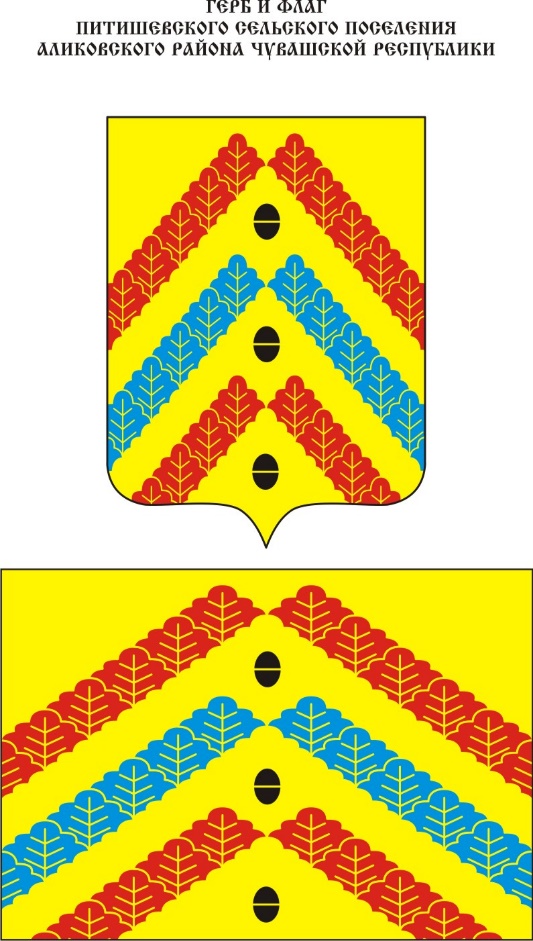 ИТОГОВЫЙ  ОТЧЕТ  администрации МО «Питишевское сельское поселение» о проделанной работе  в 2020году  и задачам  на 2021 год Добрый день, дорогие жители, уважаемые коллеги и гости! Прошел очередной год и в соответствии с Федеральным законом №131 ФЗ «Об общих принципах организации местного самоуправления в Российской Федерации и Уставом муниципального образования «Питишевское сельское поселение» глава администрации муниципального образования проводит отчет по итогам работы за прошедший год. Cегодня я предлагаю вашему вниманию отчет о том, какая работа проводилась в 2020 году, какие достигнуты результаты, а также какие существуют проблемы и какие стоят задачи и направления нашей деятельности на предстоящий период.         Главными задачами в работе Администрации поселения остается исполнение полномочий в соответствии с Федеральным законом №131-ФЗ «Об общих принципах организации местного самоуправления в Российской Федерации», Уставом поселения и другими Федеральными и областными и правовыми актами муниципального образования. Это, прежде всего: • исполнение бюджета поселения; • обеспечение жизнедеятельности поселения, благоустройство территорий населенных пунктов, развитие инфраструктуры,  • обеспечение первичных мер пожарной безопасности, развития местного самоуправления, реализации полномочий с учетом их приоритетности, эффективности и финансового обеспечения. Переходя к отчету о проделанной работе, хочу довести до вашего сведения общую информацию о нашем поселении. Общая информация На  01 января 2021 года земельный фонд нашего поселения составляет 3466  га. Доля земель сельскохозяйственного назначения – 63,4, т.е. 2197 га. Доля  земель лесного фонда –5,34, т.е. 184  га, Площадь населенных пунктов составляет 30,15 %, т.е. 1045 га и включает в себя 6 населенных пунктов: д. Питишево, д. Орбаши, д. пизтпово, с. Устье, д. Анаткасы и д. Алгукасы.Демографическая  информация Численность населения на 01 января 2021 года составляет    759 человек, в том числе  по населенным пунктам: в дер.Питишево - 167 чел, в дер. Орбаши – 121 чел., дер. Пизипово – 144 чел., дер. Анаткасы – 96 чел., село Устье – 220 чел., дер. Алгукасы – 11 чел., За 2020 год: родилось - 3 ребенка, умерло - 11 человек. Из общей численности населения: детей до 18 лет – 124 чел.; трудоспособного населения  - 409 человек; пенсионеры - 214 человек.                                                      Жилищные вопросы По состоянию на 01.01.2021 г. в списках очередников, состоящих на учете нуждающихся в улучшении жилищных условий состоит 4 семьи, из них: - в качестве нуждающихся в жилых помещениях, с целью участия в федеральных и региональных жилищных программах  – 4 семьи.  В течение 2020 года ни одна семья не улучшила жилищные условия.Работа  администрации Администрация МО «Питишевское сельское поселение» в 2020 году осуществляла свою деятельность в соответствии с Федеральным законом №131 «Об общих принципах организации местного самоуправления в Российской Федерации», Уставом МО «Питишевское сельское поселение», а также нормативными актами федерального, областного и местного уровней, определяющих деятельность администрации в решении полномочий, возложенных на нее. В 2020 году осуществлением поставленных перед администрацией задач занимались 2 муниципальные служащие, 1 работник военно-учетного стола.  Администрацией ведется исполнение отдельных государственных полномочий в части ведения воинского учета в соответствии с требованиями закона РФ «О воинской обязанности и военной службе».  На воинском учете состоит 241 чел.На воинский учет в 2020 году было принято 9 человек, в том числе 13 человек уволенных. В рамках мероприятий по призыву с территории поселения в 2020 году в ряды Российской армии было призвано 3 человека.   В соответствии с действующим законодательством на администрацию возложены также  государственные полномочия по совершению нотариальных действий.    В 2020 году было совершено  нотариальных действий на сумму 6000 рублей. Это выдача доверенностей, оформление завещаний, удостоверение подлинности подписи, свидетельствование верности копии документов. Обращения граждан Администрация поселения работает как с населением, так и с сотрудниками отделов администрации района, решая многие важные вопросы. Ответы на запросы, подготовка отчетов, взаимодействие с органами прокуратуры, полиции, Роспотребнадзора, работа комиссий – все это занимает наибольший объем рабочего времени. Важным моментом в работе администрации является работа с обращениями граждан. В   2020 году рассмотрено 351 письменных обращений граждан.  Из общего числа обращений в администрацию поселения доставлено лично – 2, из них принято по электронной почте – 1 обращение, поступивших от граждан -1. Кроме того, к главе администрации поступают устные обращения граждан. Еженедельно ведётся личный приём граждан главой администрации и специалистами по вторникам с 09.00 до 18 часов. Приём ведется и в другое неустановленное расписанием время. В администрацию поселения жители обращаются за разъяснением волнующих их вопросов, таких как: продление сроков пользования земельными участками, состояние дорог в поселении, благоустройство дворовых территорий, содержание и эксплуатация жилого фонда, выдача справок и выписок по различным вопросам: о наличии личного подсобного хозяйства, о составе семьи, о месте проживания, об иждивении.  Всего выдано за год -  1014 справки, по запросам различных структур выдавались социально-бытовые характеристики, их выдано -  5.   Одной из главных задач при организации работы с обращениями граждан является принятие мер по недопущению фактов нарушения сроков рассмотрения обращений, усиление требовательности к исполнителям и ответственность всех должностных лиц за соблюдением порядка рассмотрения обращений и подготовки ответов. Администрацией в рамках нормотворческой деятельности за отчетный период было издано 75 постановлений, из них 7 муниципальных нормативных правовых актов; 11 распоряжений по основной деятельности администрации и 45 -  по личному составу. Все проекты НПА и уже утвержденные НПА проходят антикоррупционную экспертизу в администрации, а также направляются в районную  прокуратуру для правовой экспертизы.      Все муниципальные нормативные правовые акты, затрагивающие интересы жителей нашего поселения предоставляются в регистр Управления министерства юстиции по Чувашской республике для дальнейшего размещения в сети Интернет. Информационное обеспечение Вся работа администрации открыта для жителей поселения. Информационным источником для изучения деятельности администрации является официальный сайт муниципального образования в сети Интернет и газета «Бюллетень Питишевского сельского поселения», где вы можете ознакомиться с нормативно-правовыми актами, получить подробную информацию о работе Совета депутатов, администрации и учреждений нашего поселения. Вы можете ознакомиться с событиями в жизни поселения, узнать о достигнутых результатах и возникающих проблемах. Надеюсь, что все эти ресурсы позволяют нам сделать работу администрации более понятной и открытой. Сайт постоянно обновляется, газета «Бюллетень Питишевского сельского поселения» выходит один раз в месяц, при необходимости готовятся дополнительные выпуски газеты. В 2020 году вышло 12 выпусков газеты «Бюллетень Питишевского сельского поселения». Бюджет Первой и основной составляющей развития поселения является обеспеченность финансами, для этого ежегодно формируется бюджет поселения. Формирование проводится в соответствии с Бюджетным кодексом Российской Федерации и Положением о бюджетном процессе в муниципальном образовании. Бюджет поселения представляет собой перечень доходов и расходов, утверждаемый решением Собрания  депутатов на текущий финансовый год. Средства, предусмотренные в местном бюджете, расходуются в соответствии с бюджетным законодательством и муниципальными нормативными правовыми актами. Решение многих задач и вопросов поселения в повседневной жизнедеятельности определяет именно уровень финансового обеспечения. Проблемных вопросов достаточно. Администрация, совместно с Собранием депутатов определяли текущие и перспективные планы развития поселения и конкретных населенных пунктов. Доходная часть бюджета формируется из собственных доходов, субсидий, дотаций, и субвенций из бюджетов всех уровней. За 2020 год доходная часть бюджета   по налоговым и неналоговым поступлениям составила 7 604 295,96,  по расходам  в сумме 7 661 711,67 рублей, с превышением расходов над доходами бюджета в сумме 57 415,71 рублей.Основным источником налоговых доходов является: Налоговые и неналоговые доходы составили 1 040 555,10 рублей.В том числе:Налог на прибыль составил 39 191,53 рубля, НДФЛ 38 516,21.Налоги на товары (работы, услуги), реализуемые на территории РФ составили 272 713,39 рублей.Единый с/х налог  составил 19660,19 рублей.Налог на имущество физических лиц составил 524 674,56. В том числе:Государственная пошлина за совершение нотариальных действий составила 6000 рублей.Доходы от внешнеэкономической деятельности составили 178 315,43 рублей.  В том числе:Доходы от оказания платных услуг и компенсации затрат государства составили 84 416,00 рублей.Доходы от продажи земельных участков, находящихся в муниципальной собственности составили 11 530,00 рублей.Доходы от штрафов составили 28 186,37 рублей.Муниципальное образование в 2020 году принимало участие в реализации республиканской  программы, основанной на общественных инициатив на общую сумму 4851788, 08 рублей. Муниципальные закупки Администрация МО «Питишевское сельское поселение» осуществляет функции решения вопросов в соответствии с Федеральным законом № 44-ФЗ от 05.04.2013г. «О контрактной системе в сфере закупок товаров, работ, услуг для обеспечения государственных и муниципальных нужд за счёт бюджетных средств».            Основными принципами действующей в поселении системы государственных и муниципальных закупок являются: открытость, прозрачность, объективные критерии принятия решений, эффективные меры предупреждения коррупции.        Вся информация о проводимых закупках товаров, работ и услуг, а также заключенных муниципальных контрактах, суммах и сроках размещается  на Общероссийском Официальном Сайте www.zakupki.gov.ru.            По итогам 2020 года заключено 6 муниципальных контрактов. Муниципальное имущество     Экономическая и бюджетная политика Питишевского поселения в 2020 году была направлена на обеспечение устойчивости бюджетной системы, исполнение местного бюджета по доходам и расходам, а также на эффективное использование средств и их экономию.    По итогам 2020 года администрацией в части увеличения доходов местного бюджета можно выделить следующие направления деятельности: - при взаимодействия с ФНС России району в части предоставления сведений об уплате налогов в местный бюджет, администрацией проводится работа с физическими и юридическими лицами по вопросу погашения задолженности; - проводится сверка с предприятиями по уплате земельного налога и работа по погашению задолженности по земельному налогу; - проведена работа по невыясненным поступлениям, зачисленным в бюджет   поселения.     Пополнение доходной части бюджета, а также оптимизация структуры муниципальной собственности является основной целью администрации МО «Питишевское сельское поселение» в вопросе управления муниципальным    имуществом.     В части достижения данной цели одной из приоритетных задач в 2020 году было ведение учета объектов муниципальной собственности.  Жилищно-коммунальные вопросы. За отчётный период 2020 года проведены следующие организационно- технические мероприятия: По сбору и утилизации твердо-коммунальных отходов (ТКО): - Выполнена уборка несанкционированной свалки.      Каждый год в весенне-летний период проводится субботник с привлечением всех жителей поселения и организаций, ведущих свою деятельность на территории поселенияК сожалению, активность жителей поселения очень низкая. В основном принимают участие в субботнике люди старшего поколения и работники администрации.4. Дорожные работы Ремонт и строительство дорог в поселении является приоритетным направлением в работе администрации. В частности, в 2020 году за счет республиканского и местного бюджета Питишевского сельского поселения отремонтировано более двух километров дорог.Были проведены следующие мероприятия: - произведен ремонт грунтовой  дороги протяженностью 140 м в деревне Питишево по ул. Мира на сумму 294 772 рублей. - произведен ремонт грунтовой  дороги по улицам Набережная и Нагорная д. Орбаши Питишевского сельского поселения на сумму 2 016 382,35 рублей.- произведен ремонт грунтовой дороги в деревне Питишево по улицам Мира и Войкова на сумму 2 835 405,73 рублей.6. Освещение. За отчетный период для нужд уличного освещения было выделено из бюджета 261 469,97.  Приобретены материалы для уличного освещения. Администрацией непрерывно обеспечивается функционирование уличного освещения в населенных пунктах с своевременной заменой сгоревших ламп и электрического оборудования.  Безопасность населения в части пожарной безопасности Важные мероприятия проведены в 2020 году по предупреждению возникновения пожароопасных ситуаций, а также ликвидации пожаров в населенных пунктах поселения и прилегающих к ним территориях: - с руководителями предприятий, организаций, учреждений, жителями велась разъяснительная работа по очистке подведомственных и прилегающих территорий от сухой травы и мусора, а также мерам безопасности. Администрацией поселения в 2020 году проведено обследование всех пожарных водоемов на территории населенных пунктов. Дважды в 2020 году проводилась комплексная проверка всех гидрантов на территории поселения. В рамках участия в профилактической и пропагандистской работе с населением по вопросам пожарной безопасности изданы необходимые регламентирующие муниципальные НПА. На официальном сайте администрации Питишевского поселения в сети Интернет размещены противопожарные аншлаги и информация по действиям граждан в случае возникновения чрезвычайных ситуаций, связанных с возгораниями. В целях соблюдения требований пожарной безопасности, снижения вероятности возникновения пожаров в заброшенных (неэксплуатируемых) домах и строениях, а также пресечения несанкционированного проникновения в них детей, подростков, лиц без определенного места жительства на территории поселения постоянно проводится работа по выявлению строений данной категории, информированию собственников заброшенных (неэксплуатируемых) домов о необходимости проведения превентивных мероприятий по недопущению возникновения пожаров, скашиванию и уборке сухой растительности возле данных домов, заколачиванию окон и дверей, недопущению размещения в заброшенных домах лиц без определенного места жительства. На 2021 год запланированы следующие мероприятия по пожарной безопасности: -  ремонт 2-х пожарных гидрантов; - весенняя и осенняя проверка технического состояния всех пожарных гидрантов; - содержание пожарных водоемов круглогодично в состоянии готовности;  Культура Важным фактором социально-экономического развития сельского поселения является стабильное развитие сферы культуры: сохранение культурных и нравственных ценностей, а так же укрепление духовного единства общества. Молодежная политика Молодежная политика муниципального образования направлена на решение актуальных проблем среди молодежи и осуществляется за счет объединения усилий всех заинтересованных структур поселения, работающих с детьми и молодежью.  Немало мероприятий проводится по профилактике асоциальных явлений среди детей, подростков и молодежи. Это мероприятия, направленные на профилактику наркомании, алкоголизма, табакокурения. В течение года проводились различные мероприятия, направленные на привлечение молодежи к здоровому образу жизни и отказу от вредных привычек.  К сожалению многие мероприятия проводились в онлайн режиме, в режиме видео- конференции. Но тем не менее работа с молодежью не прекращается.Далее хочу остановиться на наших планах на 2021 год. Планы и задачи на 2021 год Первоочередные задачи на 2021 год: Участие в Федеральных и Региональных адресных программах первоочередно, в том числе в программе по расселению аварийного жилищного фонда; Формирование и предоставление земельных участков для многодетных семей.  Администрация  поселения  выражает признательность и слова благодарности руководителям предприятий и учреждений, которые оказывали помощь в трудную минуту, как практическую, так и финансовую поддержку в организации общественных  мероприятий. Огромное спасибо старостам населенных пунктов, общественным организациям за их совместную работу с администрацией  на благо  и развитие нашего поселения. Хочется  поблагодарить активных жителей поселения, кому не безразлична жизнедеятельность  населенных пунктов, кто не только критикует, но и предлагает  пути решения  стоящих проблем и вопросов. Сотрудникам администрации выражаю особую признательность за их повседневный труд, чуткое отношение к проблемам каждого жителя и участие в их решении. Спасибо администрации района. Спасибо депутатскому корпусу поселения за наш совместный труд! 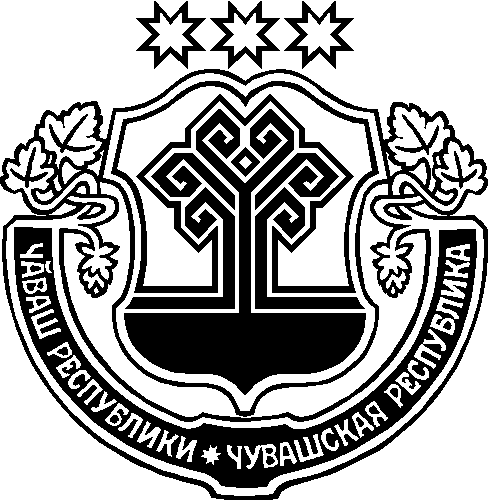 Об утверждении отчета главы Питишевского сельского поселения Аликовского района об итогах работы за  2020 год и задачах на 2021 годНалог на имущество физических лиц, взимаемый по ставкам, применяемым к объектам налогообложения, расположенным в границах сельских поселений (сумма платежа)91 041,55Налог на имущество физических лиц, взимаемый по ставкам, применяемым к объектам налогообложения, расположенным в границах сельских поселений (пени)324,52Земельный налог с организаций, обладающих земельным участком, расположенным в границах сельских поселений (сумма платежа)260 129,00Земельный налог с организаций, обладающих земельным участком, расположенным в границах сельских поселений (пени)28 175,25Земельный налог с организаций, обладающих земельным участком, расположенным в границах сельских поселений (суммы денежных взысканий (штрафов))3 113,00Земельный налог с физических лиц, обладающих земельным участком, расположенным в границах сельских поселений (сумма платежа)140 686,67Земельный налог с физических лиц, обладающих земельным участком, расположенным в границах сельских поселений (пени)1 204,57ДОХОДЫ ОТ ИСПОЛЬЗОВАНИЯ ИМУЩЕСТВА, НАХОДЯЩЕГОСЯ В ГОСУДАРСТВЕННОЙ И МУНИЦИПАЛЬНОЙ СОБСТВЕННОСТИ57 183,06Доходы, получаемые в виде арендной платы, а также средства от продажи права на заключение договоров аренды за земли, находящиеся в собственности сельских поселений (за исключением земельных участков муниципальных бюджетных и автономных учреждений)48 134,75Доходы от сдачи в аренду имущества, находящегося в оперативном управлении органов управления сельских поселений и созданных ими учреждений (за исключением имущества муниципальных бюджетных и автономных учреждений)9 048,31БЕЗВОЗМЕЗДНЫЕ ПОСТУПЛЕНИЯ6 563 740,86БЕЗВОЗМЕЗДНЫЕ ПОСТУПЛЕНИЯ ОТ ДРУГИХ БЮДЖЕТОВ БЮДЖЕТНОЙ СИСТЕМЫ РОССИЙСКОЙ ФЕДЕРАЦИИ6 195 440,86Дотации бюджетам бюджетной системы Российской Федерации778 500,00Дотации на выравнивание бюджетной обеспеченности698 500,00Дотации бюджетам сельских поселений на выравнивание бюджетной обеспеченности698 500,00Дотации бюджетам на поддержку мер по обеспечению сбалансированности бюджетов80 000,00Дотации бюджетам сельских поселений на поддержку мер по обеспечению сбалансированности бюджетов80 000,00Субсидии бюджетам бюджетной системы Российской Федерации (межбюджетные субсидии)4 700 335,98Субсидии бюджетам сельских поселений на осуществление дорожной деятельности в отношении автомобильных дорог общего пользования, а также капитального ремонта и ремонта дворовых территорий многоквартирных домов, проездов к дворовым территориям многоквартирных домов населенных пунктов266 932,00Прочие субсидии4 433 403,98Прочие субсидии бюджетам сельских поселений4 433 403,98Субвенции бюджетам бюджетной системы Российской Федерации116 604,88Субвенции бюджетам сельских поселений на осуществление первичного воинского учета на территориях, где отсутствуют военные комиссариаты116 604,88Иные межбюджетные трансферты600 000,00Прочие межбюджетные трансферты, передаваемые бюджетам сельских поселений600 000,00ПРОЧИЕ БЕЗВОЗМЕЗДНЫЕ ПОСТУПЛЕНИЯ368 300,00Прочие безвозмездные поступления в бюджеты поселений368 300,007 604 295,96